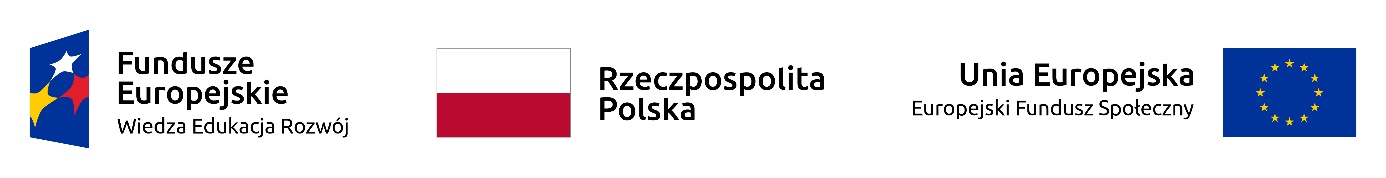 Projekt: „Nowa jakość – zintegrowany program rozwoju Politechniki Rzeszowskiej” współfinansowany przez Unię Europejską ze środków Europejskiego Funduszu Społecznego w ramach Programu Operacyjnego Wiedza Edukacja RozwójPOWR.03.05.00-00-Z209/17Zał. nr 1 do zapytania ofertowego FORMULARZ OFERTYna wykonanie Usługi o wartości netto poniżej 30 000 €.I. Nazwa i adres ZAMAWIAJĄCEGO:POLITECHNIKA RZESZOWSKAAl. Powstańców Warszawy 12 35-959 RzeszówSprawę prowadzi:   mgr Magdalena SalamonII. Nazwa przedmiotu zamówienia:Zorganizowanie i przeprowadzenie kursów  Rhino + Grasshopper w ramach projektu "Nowa jakość – zintegrowany program rozwoju Politechniki Rzeszowskiej” w ramach umowy POWR.03.05.00-00-Z209/17.III. Tryb postępowania: Zapytanie ofertowe.IV. Nazwa i adres WYKONAWCY.......................................................................................................................................................................................................................................................................................................................................................                                                                                                                                                 (pieczęć Wykonawcy) Oferuję wykonanie przedmiotu zamówienia za:Szkolenia są zwolnione z VAT (zgodnie z art. 43 ust. 1 pkt 29 lit. c ustawy o podatku od towarów i usług z dnia 11 marca 2004 r. z późniejszymi zmianami – szkolenie ma charakter kształcenia zawodowego oraz jest finansowana przynajmniej w 70% ze środków publicznych)2. Deklaruję ponadto:termin wykonania zamówienia: - architektura II stopnia - 2 grupy po 10 osób – łącznie 20 osób – 25 marca – 17 kwietnia 2019- *architektura II stopnia - 2 grupy po 10 osób  – łącznie 20 osób -  14 października - 20 grudnia  2019* - oznacza, że nie przeprowadzono jeszcze naboru studentów na kurs – liczba grup bądź liczebność grup może ulec zmniejszeniu. Zamawiający poinformuje Wykonawcę do końca kwietnia 2019 czy liczba grup ulegnie zmniejszeniuwarunki płatności  14 dni ...................................................................,3. Oświadczam, że:a) zapoznaliśmy się z zapytania ofertowego i uznajemy się za związanych określonymi w nim zasadami postępowania.b) dokładne terminy kursów zostaną uzgodnione z Zamawiającym d) spełniamy warunki określone przez Zamawiającego w zapytaniu ofertowym. e)  że wypełniłem obowiązki informacyjne przewidziane w art. 13 lub art. 14 RODO wobec osób fizycznych, od których dane osobowe bezpośrednio lub pośrednio pozyskałem w celu ubiegania się o udzielenie zamówienia publicznego w niniejszym postępowaniu.* /Jeśli nie dotyczy wykreślić/* W przypadku gdy wykonawca nie przekazuje danych osobowych innych niż bezpośrednio jego dotyczących lub zachodzi wyłączenie stosowania obowiązku informacyjnego, stosownie do art. 13 ust. 4 lub art. 14 ust. 5 RODO treści oświadczenia wykonawca nie składa (usunięcie treści oświadczenia przez jego wykreślenie).f) oferta liczy ........................ kolejno ponumerowanych kart,g) uważamy się za związanych niniejszą ofertą przez okres 30 dni licząc od daty otwarcia ofert. h) zapoznaliśmy się z wzorem umowy, który został zawarty w załączniku nr 4 do zapytania ofertowego i zobowiązujemy się w przypadku wyboru naszej oferty do zawarcia umowy na zawartych tam warunkach w miejscu i terminie wyznaczonym przez Zamawiającego.Proszę uzupełnić obowiązkowo:Dane kontaktowe Wykonawcy:   Pełna nazwa wykonawcy zgodnie z wpisem do ewidencji działalności gospodarczej lub KRS :  ……………………………………………………………..telefon ........................................Fax. .............................................e-mail: .......................................NIP   : .....................................................................................................................................................................................................................................................*) niepotrzebne skreślić................................dn. ............................           ..............................................................           podpisy i pieczęcie osób upoważnionychdo reprezentowania Wykonawca              NazwaCena  jednostkowa za 1 uczestnika kursuWartość za poszczgólne grupy Wratość za cały kurs(wszystkie grupy) Zorganizowanie i przeprowadzenie kursów  Rhino + Grasshopper w ramach projektu "Nowa jakość – zintegrowany program rozwoju Politechniki Rzeszowskiej” w ramach umowy POWR.03.05.00-00-Z209/17.- Grupa 110 osób ………………………... zł  netto- Grupa 210 osób ………………………... zł   netto- Grupa 310 osób ………………………... zł  netto- Grupa 410 osób ………………………... zł   nettocenę netto:...............................zł.słownie netto: ........................................zł.podatek VAT:. zw.